Российская ФедерацияКлючевское  районное Собрание депутатовАлтайского краяСорок шестая сессия седьмого созываР Е Ш Е Н И Е«24» июня 2022г.                                                                            № 404                                                       с.КлючиОб утверждении «Нормативовградостроительного проектирования» сельских поселений на территории муниципального образования Ключевский район  Алтайского края»        В соответствии статьей 29.2 части 3, статьи 19 части 3 п.1  Градостроительного Кодекса Российской Федерации Р Е Ш И Л О:Утвердить нормативы градостроительного проектирования муниципальных образований Ключевского района  сельских поселений Ключевский сельслвет, Васильчуковский сельсовет ,Зеленополянский сельсовет, Истимисский сельсовет, Каипский сельсовет, Новоцелинный сельсовет, Новополтавский сельсовет, Петуховский сельсовет, Покровский сельсовет ,Северский сельсовет в новой редакции (Приложение 1)Решение РСД  № 438 от 31.08.2017 года, № 17 от 27.10.2017 г., № 215 от 03.07.2020г., № 216 от 23.06.2020г., № 292 от 05.04.2021 г. считать утратившим силу.Данное решение  разместить на официальном интернет- сайте администрации Ключевского района, Алтайского края.Контроль за исполнением настоящего решения возложить на постоянную комиссию Ключевского районного Собрания депутатов по социальным вопросам.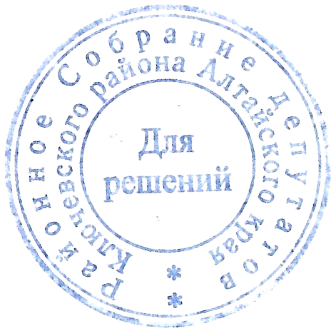 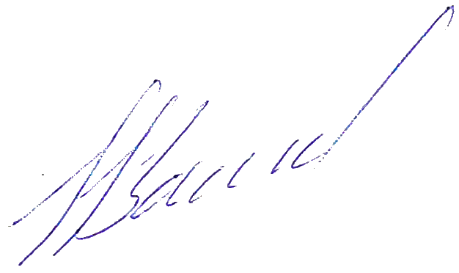 Председатель районного Собрания депутатов                                                                     Н.И. Заикин